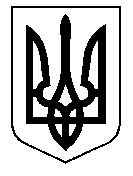 У К Р А Ї Н А Кам’янсько-Дніпровська міська радаКам’янсько-Дніпровського району Запорізької областіТридцять друга сесія восьмого скликанняР І Ш Е Н Н Я17 грудня 2019 року           м.Кам’янка-Дніпровська               № 61 Про передачу  гр-ці Марченко Тетяні Геннадіївніземельної  ділянки на умовах оренди по пров. Мічуріна, 59 м.Кам’янка-Дніпровська       Керуючись ст.26 Закону України «Про місцеве самоврядування в Україні» та ст.ст.12, 124 Земельного кодексу України, Законом України «Про оренду землі», розглянувши заяву від  13.12.2019 року вх.№ 1076/02-01-21, гр-ки Марченко Тетяни Геннадіївни про передачу земельної ділянки на умовах оренди по пров. Мічуріна, 59 м. Кам’янка-Дніпровська, враховуючи рекомендації постійної комісії з питань регулювання земельних відносин та охорони навколишнього середовища, подані документи, міська радав и р і ш и л а :        1. Затвердити проект землеустрою щодо відведення земельної ділянки по пров. Мічуріна, 59  м. Кам’янка-Дніпровська.        2. Затвердити розміри земельної ділянки по пров. Мічуріна, 59               м. Кам’янка-Дніпровська площею 0,0162 га та встановити зовнішні межі землекористування згідно з планом, що додається.Передати гр-ці Марченко Тетяні Геннадіївні на умовах оренди строком на 10 (десять) років земельну ділянку площею 0,0162 га, кадастровий номер 2322410100:01:009:0303 по пров. Мічуріна, 59                  м. Кам’янка-Дніпровська, цільове призначення 03.07 -  для будівництва та обслуговування будівель торгівлі.Встановити орендну плату за земельну ділянку  в розмірі 10% від нормативної грошової  оцінки земельної ділянки. Зобов’язати гр-ку Марченко Тетяну Геннадіївну:       5.1. Після прийняття рішення Кам’янсько – Дніпровською міською радою у місячний термін укласти договір оренди земельної ділянки по    пров. Мічуріна, 59 м.Кам’янка-Дніпровська;       5.2. Здійснити державну реєстрацію права оренди на земельну ділянку згідно чинного законодавства України та подати договір до Енергодарського управління  ГУДПС у Запорізькій області;       5.3. Виконувати обов’язки землекористувача земельної ділянки відповідно до вимог ст. 96 Земельного кодексу України;      5.4.  Використовувати земельну ділянку згідно цільового призначення;       5.5.  Не допускати самовільного будівництва на даній земельній ділянці.      6. Контроль за виконанням даного рішення покласти на постійну комісію з питань регулювання земельних відносин та охорони навколишнього середовища.Міський голова	В.В.Антоненко